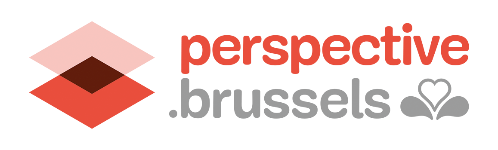 Formulaire de candidatureAppel à projets de la RÉgion de Bruxelles-Capitale :« GO4BRUSSELS 2030 - Projets-pilotes d’apprentissage des langues « orienté métiers » (FR/NL/ANG) dans l’enseignement qualifiant via les outils numériques» (2022-2023)Le présent formulaire est à compléter par le porteur de projet qui souhaite introduire sa candidature dans le cadre de l’appel à projet sous-rubrique. Il est à compléter au regard des attendus décrits dans le document présentant l’appel à projets.Pour rappel, les objectifs cumulatifs de l’appel sont : Renforcer l’apprentissage des langues (FR et/ou NL et/ou ANG) en lien avec la(les) filière(s) d’enseignement qualifiant suivie(s) (apprentissage des langues « orienté métiers »);Développer des outils numériques adéquats en vue (du renforcement) de l’apprentissage des langues « orienté métiers » ;Répondre de façon ponctuelle et transitoire à l’absence d’enseignant(s) de langue(s) dans l’établissement d’enseignement qualifiant impliqué dans le projet-pilote et ainsi offrir un cadre aux jeunes pendant les heures de fourche. Afin de renforcer leurs chances d’insertion sur le marché de l’emploi, le contenu de l’enseignement sera, d’une part, orienté sur le vocabulaire professionnel de la filière d’enseignement suivie et, d’autre part, proposé via des outils numériques ; la familiarisation avec des outils numériques étant également nécessaires pour le marché de l’emploi. Dans une perspective de pallier l’absence des professeurs, l’outil doit pouvoir être compris et utilisé par l’élève sans accompagnement.Seul les projets répondants aux critères de recevabilité administrative seront analysés (voir document de l’appel). En cas de demande dépassant le budget global prévu considérant l’ensemble des dossiers recevables introduits, les projets seront cotés sur la base des critères de sélection suivant : L’adéquation du projet aux 3 objectifs et aux caractéristiques communes poursuivis par l’appel à projets :  30 pointsTout projet ayant une note inférieure à 15 points sera immédiatement écarté.L’impact estimé du projet : 30 pointsNombre de jeunes impliqués,Nombre d’établissements scolaires impliqués,Absence des professeurs de langue dans les établissements scolaires impliqués.La qualité du projet : 30 pointsLa cohérence des actions proposées, la pertinence des partenariats, l’identification des risques et les mécanismes de gestion des risques par le porteur de projet, la faisabilité des activités compte-tenu des ressources disponibles pour le projet, l’efficience du logiciel utilisé sont autant d’éléments qui serviront à l’analyse.Projets-pilotes : 10 pointsLe projet est considéré comme pilote s’il est entrepris à titre d’essai, d’expérience, et qu’il peut être facilement reconduit ou transposable. Les projets-pilotes se verront attribuer une note de 10 points.La proposition de sélection sera soumise au Gouvernement qui décidera de la sélection définitive des projets. Il veillera à la répartition équilibrée des projets dans les différentes filières et réseaux et au sein de la Région de Bruxelles-Capitale.Titre du projet : INFORMATIONS SUR L’INSTITUTIONPorteur du projet : 		Établissement scolaire partenaire du projet Ajouter les cases nécessaires en cas de partenariats avec plusieurs établissements scolairesExpérience utile dans le cadre du présent appel à projet INFORMATIONS LIEES AU PROJETDescription du projet Synthétiser les objectifs propres du projet. Ceux-ci doivent s’inscrire dans les objectifs spécifiques de l’appel. Veuillez aussi décrire le contexte dans lequel s’inscrit le projet (par exemple : absence de professeurs de langues ayant eu un impact sur les apprentissages des élèves, nécessité de renforcer les compétences en langues compte-tenu de la filière d’enseignement organisée et de ses débouchés,…) et les activités qui seront réalisées (max. 1 page).Compte-tenu du contexte dans lequel s’inscrit le projet et des résultats attendus, expliquez la stratégie d’action que vous entendez mettre en œuvre. Identifiez les risques (difficultés) que votre projet pourrait rencontrer et expliquez comment vous allez pouvoir les gérer (exemples : gestion des conséquences de la crise sanitaire sur la réalisation du projet, équipement numérique à disposition, …).Lieu, période de réalisation du projet, et type d’activité : Ajouter éventuellement des cadres si le projet se réalise au sein de plusieurs localisations.Ressources disponibles et demandées (équipement, moyens humains, …):Public visé :Précisez le nombre d’enfants ou de jeunes concernés, leur âge et leur sexe. Méthodologie en termes d’égalité des chancesVeuillez décrire la méthodologie envisagée pour favoriser l’égalité des chances dans le cadre du projet, particulièrement au niveau du développement de l’outil numérique. L’égalité des chances vise la prise en considération de l’impact du projet sur le genre (identité de genre), le handicap, l’origine ethnique et culturelle, l’orientation sexuelle, identité et expression de genre, origine et situation sociale. Max ½ pageRésultats attendus :Les résultats sont les réalisations concrètes du projet, les bénéfices des activités menées dans le cadre du projet.Indicateurs : Indicateurs de réalisation :Les indicateurs de réalisation sont des éléments observables et mesurables qui permettent de vérifier la mise en œuvre des actions (par exemple : nombre de réunions de préparation). Chaque projet peut mobiliser des indicateurs de réalisation supplémentaires. Indiquez ici vos indicateurs de réalisation et la manière dont vous comptez collecter les données: Ajouter des lignes si nécessaires.Indicateurs de résultat :Les indicateurs de résultats sont des éléments observables et mesurables qui permettent de mesurer les résultats atteints. Veuillez indiquer ici les indicateurs de résultat propres à votre projet et la manière dont vous allez collecter les données. Vous devez obligatoirement en mentionner (minimum 1):Ajouter des lignes si nécessaires.Processus d’évaluation envisagée : Il est indispensable que l’évaluation soit organisée avec les partenaires concernés (direction, équipe pédagogique, élèves, …) afin d’établir un bilan, des constats et d’autres perspectives éventuelles utiles pour envisager les corrections positives du projet. Ces éléments devront se retrouver dans le rapport d’évaluation final. Budget du projetIl est demandé de réaliser une prévision budgétaire pour l’ensemble du projet pour la période allant du 1er juin 2022 au 31 juillet 2023.Signature d’une personne pouvant engager l’institution :Référence du dossier (réservé au Service École)Subside sollicité (max. 40.000 €)Subside accordé (réservé au Service École)Nom de votre institutionStatut juridiqueNuméro d’entreprise Date de publication des statuts au Moniteur belgeAdresse du siège socialRue et numéro :Code postal :Commune :Téléphone :E-mail :G.S.M :Site web :Responsables:-Président/ personne mandatée habilitée à signer les accords financiers:Nom & prénom :Téléphone :E-mail :G.S.M. :-Direction :Nom et prénom :Téléphone :E-mail :G.S.M. :-Personne chargée de la coordination ou du suivi du projet DASC :Nom et prénom :Téléphone :E-mail :G.S.M. :Compte bancaire sur lequel la subvention sera verséeNuméroOuvert au nom de Assujettissement à la TVA Oui ou non ?A quel pourcentage ?Reconnaissance par une ou plusieurs autorités publiques - AgrémentLesquelles ? Affiliation à une ou plusieurs fédérations ?Lesquelles ?Budget prévisionnel total de l’asbl en 2022Nombre d’ETP en 2021Nom complet de l’établissement scolaireStatut juridiqueNom de l’implantation (le cas échéant)N° FASERue & numéroCode postalCommuneReprésentant légal + titreTéléphone fixeTéléphone portableEmailNom et prénom de la personne chargée du suivi du projet Téléphone fixeTéléphone portableEmailExistence d’une convention de partenariat Obligatoire : veillez à fournir un exemplairePopulation scolaire à partir de la S3 en 2021-2022 dans les filières qualifiantes.Besoins non rencontrés en termes d’encadrement dans les filières qualifiantes pour assurer les cours de langues modernes lors de l’année scolaire 2021-2022 : pourcentage des heures de langues prévues dans la grille horaire qui n’ont pu être assurées (à la date de l’appel).Les absences peuvent être liées aux problèmes de recrutement, aux absences pour malade, pour formation continue du titulaire, excursion avec une autre classe, réunions imposées aux titulaires du cours dans le cadre de leur fonction globale, conseils de classe. Il est indispensable de compléter cette case qui constitue un critère de classement des projets.Présence de l’équipement numérique et de la connexion Internet nécessaires à la réalisation du projet au sein de l’école : Veuillez décrire le matériel informatique disponible au sein de l’établissement scolaire partenaire. Veuillez également mentionner si l’établissement scolaire dispose d’une connexion Internet et la qualité de celle-ci. Expériences et compétences utiles dans le cadre du présent appel à projets concernant la thématique et le public cible. Veuillez donner des exemples (autres projets réalisés, références) (maximum ½ page) :Travaillez-vous avec d’autres acteurs ? Biffer la mention inutile. Oui/nonSi oui : expliquez (maximum ½ page) :Description du lien entre votre objet social et le présent appel à projets (maximum ½ page)Max. 1 pageMax. 1 pageMax. 1 pageLocalisation du projet :	Rue/AvenueN°Code postalDate de démarrage du projet :Durée du projet :Mois :    Jour :Horaire spécifique des activités :Fréquence des activités : quotidienne pendant XX semaines ; hebdomadaire pendant XX semaines ; autres… Ressources disponibles : Ressources demandées : Max. ½ pageNombre de fillesNombre de garçonsTotalElèves de 3e année de l’enseignement secondaire ordinaire : enseignement qualifiantElèves de 4e année de l’enseignement secondaire ordinaire : enseignement qualifiantElèves de 5e année de l’enseignement secondaire ordinaire : enseignement qualifiantElèves de 6e année de l’enseignement secondaire ordinaire : enseignement qualifiantElèves de 7e année de l’enseignement secondaire ordinaire : enseignement qualifiantEnfants/ jeunes à besoins spécifiques dans l’enseignement qualifiantElèves de l’enseignement secondaire spécialiséMax ½ pageIndicateurs de réalisation obligatoiresIndicateurs de réalisation obligatoiresIndicateurs de réalisation obligatoiresDescription de l’indicateurComment comptez-vous collecter les données ?Indicateur 1Nombre de jeunes touchésIndicateur 2Nombre d’animations/activités réaliséesIndicateur 3Support(s) d’enseignement digital adapté(s) à l’apprentissage des langues ‘orienté métiers’Indicateurs de réalisation supplémentaires proposés par le porteur de projet Indicateurs de réalisation supplémentaires proposés par le porteur de projet Indicateurs de réalisation supplémentaires proposés par le porteur de projet Description de l’indicateurComment comptez-vous collecter les données ?Indicateur 1Indicateur 2Indicateur 3Description de l’indicateurComment comptez-vous collecter les données ?Indicateur 1Indicateur 2Indicateur 3Max 1 pageTypes de dépensesAnnée 2022Année 2023Total Frais de personnelFrais de fonctionnement Total 